Edgemont, Various Stages – City of Edmonton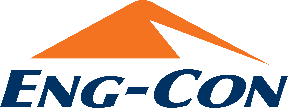 Project InformationClient						Engineer				Contract Value	Rohit Developments				WSP					$6.5 millionProject Length					Project Type				2018 – present					ResidentialSpecificationsProject DescriptionEng-Con Holdings is the underground utilities contractor for the Edgemont Stage 9 and 3 subdivisions located in southwest Edmonton. The project consists of residential lot servicing, stormwater management facility construction and the installation of some very deep sewer mains. The pipe sizes we installed ranged from small diameter 100mm service pipes up to large diameter 1200mm storm trunk sewer lines. These pipes were successfully installed up to 9m deep in some extremely challenging ground conditions. The City of Edmonton’s ESC program, through WSP, was implemented and effectively followed throughout construction from CCC and is currently on-going.  Due to the extremely poor ground conditions and the very aggressive construction schedule imposed by the Client, it was imperative that Eng-Con collaborate with several different contractors on the site. The project also included the successful unique installation of a waterline with significant horizontal and vertical changes in grade via directional drilling under an environmentally sensitive creek bed. Tackling these significant challenges with the attitude that the Client, Engineer and Contractors are all on the same “team” and are striving for the same end goal, the project was completed on time and budget.Project ReferencesConsultant					Client 					Hemant Patel, Senior Contract Administrator		Leanne Ure, Project Manager(780) 224-3289					(780) 436-9015Hemant.patel@wsp.com				Leanne.ure@rohitgroup.com  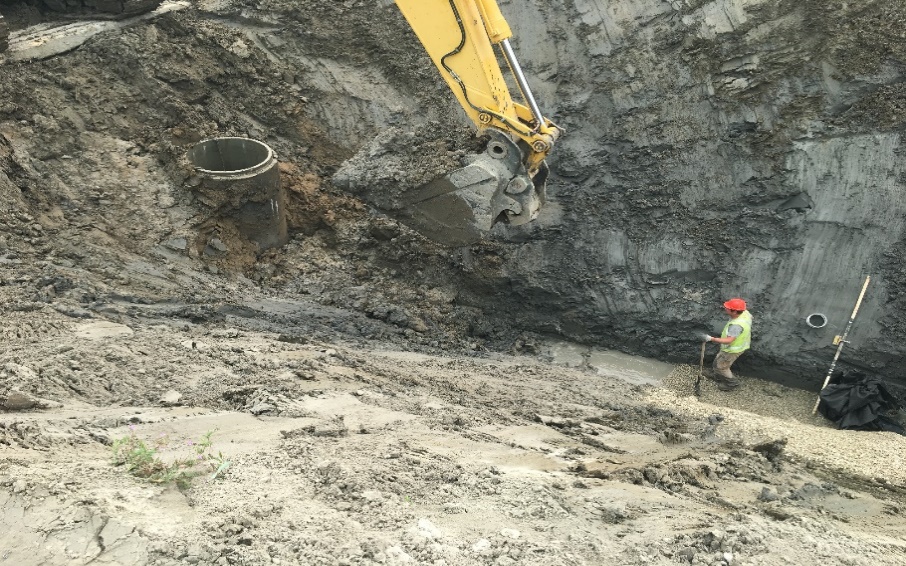 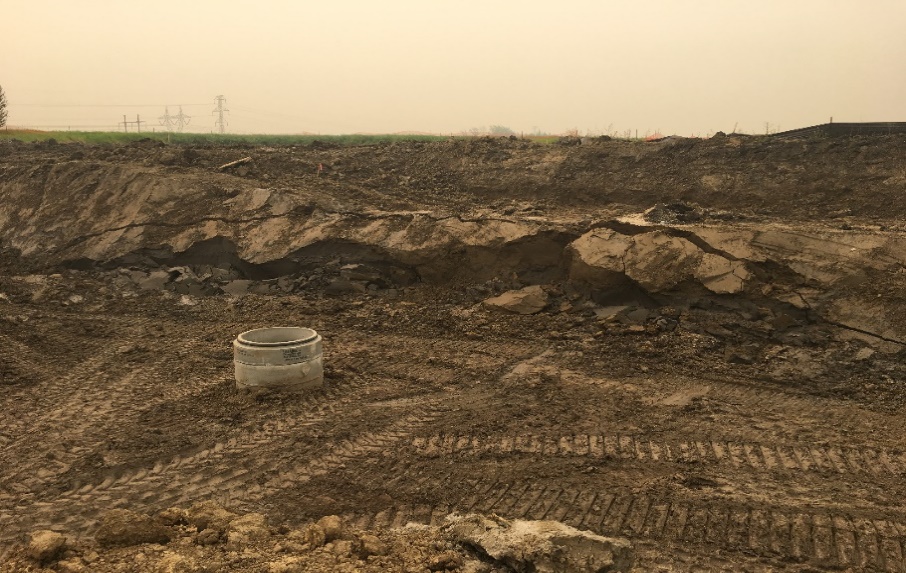 Pipe diameters up to 1200mmPipe installed up to 9 meters deep~300 LotsGround moisture mitigation by use of joint restraints, washed rock, and cement stabilized backfill